МУНИЦИПАЛЬНОЕ АВТОНОМНОЕ ДОШКОЛЬНОЕ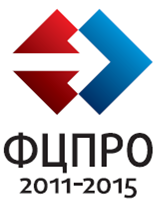 ОБРАЗОВАТЕЛЬНОЕ  УЧРЕЖДЕНИЕДЕТСКИЙ САД №5 «РОДНИЧОК»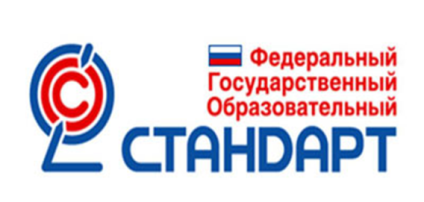 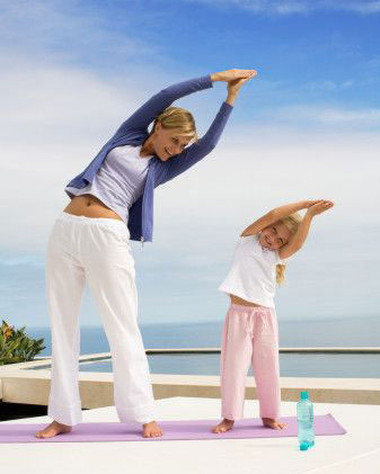 КОНСПЕКТФИЗКУЛЬТУРНОГО ДОСУГА «МАМА И Я СО СПОРТОМ - ДРУЗЬЯ» Составитель: Чепкина И.М. –      инструктор по физической культуреМесто проведения: спортивный зал.Одежда детей и родителей: спортивная форма.Материал и оборудование: обручи, скакалка, кегли, гимнастические мячи, мячи, зрительные ориентиры, платочки, муз. сопровождение, флажки, плакаты для украшение для зала.Программное содержание:-Способствовать становлению положительных детско-родительских отношений.-Осуществлять преемственность в физическом воспитании детей между дошкольным учреждением и семьей.-Развивать физические и волевые качества у детей и взрослых.- Создать праздничное настроение у детей и их родителей.Ход праздника:Ведущий:                             «Здравствуйте уважаемые гости и участники соревнований! Мы рады приветствовать вас на наших первых веселых стартах, проходящих под девизом: «Мама и я со спортом - друзья» Накануне  праздника «Дня матери» нам очень хочется  поздравить наших мам и подарить им музыкальный подарок»(Выступление детей подготовительной группы)Ведущий:- День матери – праздник великий, святой –
Сегодня проходит по свету.
Сегодня весь мир поклоняется той,
Которой счастливее нету,
Кто ночи не спал и покой ваш берег
Кто сильный и праведный самый,
Ваш друг и товарищ, врач и педагог…
С Днем матери, милые мамы!
Резников А.
... С днем матери спешим поздравить всех,
Кого зовут прекрасным словом "мама”.
Пусть в жизни вам сопутствует успех,
Поклон вам, уважение и слава!
Пусть ваши исполняются мечты,
И дарят вам улыбки дети снова.
Вы – гордость нашей доблестной страны,
Любимы будьте, счастливы, здоровы!                                Т.    Дементьева            Ведущий: «На спортивную площадкуПриглашаем всех сейчас.Праздник спорта и здоровья,Начинается у нас!»Дети: «Поиграй-ка, поиграй-каНам веселый стадионС физкультурой всех ребятНавсегда подружит он.Если хочешь стать умелым,Ловким, быстрым, сильным, смелымНаучись любить скакалки,Вожжи, обручи  и палки!Никогда не унывай!В цель мячами попадай!В санках с горки быстро мчись,И на лыжи становись-Вот здоровья в чем секрет!Будь здоров! Физкульт-привет!»«Теперь уважаемые мамы, вам необходимо разделиться на две команды с помощью жеребьевки»(Мамы выбирают кружки разного цвета и разделившись на две команды придумывают название своей команде)Ведущий: «Перед началом соревнований разрешите представить вам наше уважаемое жюри «Ты жюри, жюри ,жюри,Ты нас строго не суди!»«Ну что, все команды готовы, жюри представлено, пора перейти к разминке!«Не зевай и не ленись,На разминку становись»(Мамы вместе с детьми под музыку проводят разминку)-«Если нравиться тебе, то делай так!»(2 хлопка в ладоши перед грудью)-«Если нравиться тебе, то делай так!»(2 хлопка над головой)-«Если нравиться тебе, то делай так!»(2 хлопка по коленям)--«Если нравиться тебе, то делай так!»(2 притопа ногой)Ведущий: «Молодцы, весело провели разминку! Ну, а теперь команды на старт!»1Эстафета: «Собери фишки»Все по очереди ищут фишки под мешочками. Кто больше наберет.2 Эстафета: «Подними и положи»На полу-3 обруча, мама бежит и ставит по одной кегле в обруч, следом бежит ребенок и роняет кегли на пол. Побеждает команда быстрее всех справившаяся с заданием.3 Эстафета: «Двойные ходули»Ребенок встает на ноги маме и вместе с ней доходит до ориентира и обратно.Ребенка на пол ставить нельзя!4 Эстафета: «Веселые поскакушки»Мама и ребенок взявшись за руки на больших гимнастических мячах прыгают до ориентира и также возвращаются назад.5 Эстафета:   «Быстрый мяч»Мамы выстраиваются друг за другом напротив детей. По сигналу дети по одному катят руками большой гимнастический мяч своим мамам, которые отбивая его в движении об пол, возвращают детям.6 конкурс: «Забей мяч в ворота»Мамы палками загоняют мяч в ворот. Дети собирают мячики клюшкой и чашкой. 7 Эстафета: «Кенгуру»Мама и ребенок, зажав между коленями мяч или мешочек, прыгают до ориентира и бегом с мячом в руках возвращаются назад.8 Эстафета: «Тачки»Мама берет своего ребенка за ноги, а ребенок передвигается по полу с помощью рук. В таком положении они доходят до ориентира и бегом, держась за руки, возвращаются назад.9 Эстафета: «Передача мяча»Стоя в колонне передавать мяч из рук в руки разными способами.10 Эстафета: «Веселый кросс»Дети обеих команд стоят в шеренге напротив своих мам. По сигналу каждая мама бежит к своему ребенку и, взяв его за руку, бегом возвращается назад. Побеждает команда быстрее всех, справившаяся с заданием.Ведущий: «Вот и подошли к концу наши соревнования. Пока жюри подводит итоги, мы предлагаем все участникам поиграть в игру «Ручеек»(Подведение итогов и награждение команд почетными грамотами)«Пусть вам семейные старты запомнятся, пусть все невзгоды пройдут стороной.Пусть все желания ваши исполнятся, а физкультура станет родной!»Команды совершают круг почета и уходят в группу.